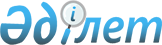 О внесении изменений в приказ Министра по делам государственной службы Республики Казахстан от 6 января 2016 года № 2 "Об утверждении положений о территориальных органах Министерства по делам государственной службы Республики Казахстан"Приказ Министра по делам государственной службы Республики Казахстан от 25 апреля 2016 года № 84

      ПРИКАЗЫВАЮ:



      1. Внести в приказ Министра по делам государственной службы Республики Казахстан от 6 января 2016 года № 2 «Об утверждении положений о территориальных органах Министерства по делам государственной службы Республики Казахстан» (зарегистрирован в реестре государственной регистрации нормативных правовых актов № 12862) следующие изменения:



      в приложении 1 «Положение о Департаменте Министерства по делам государственной службы Республики Казахстан по Акмолинской области», утвержденном вышеназванным приказом:



      пункт 8 изложить в следующей редакции:

      «8. Юридический адрес Департамента: 020000, Акмолинская область, город Кокшетау, улица М. Горького, 73.»;



      в приложении 3 «Положение о Департаменте Министерства по делам государственной службы Республики Казахстан по Алматинской области», утвержденном вышеназванным приказом:



      пункт 8 изложить в следующей редакции:

      «8. Юридический адрес Департамента: 040000, Алматинская область, город Талдыкорган, улица Кабанбай батыра, 36/42.»;



      в приложении 5 «Положение о Департаменте Министерства по делам государственной службы Республики Казахстан по Восточно-Казахстанской области», утвержденном вышеназванным приказом:



      пункт 8 изложить в следующей редакции:

      «8. Юридический адрес Департамента: 070003, Восточно-Казахстанская область, город Усть-Каменогорск, проспект Независимости, 4.»;



      в приложении 6 «Положение о Департаменте Министерства по делам государственной службы Республики Казахстан по Жамбылской области», утвержденном вышеназванным приказом:



      пункт 8 изложить в следующей редакции:

      «8. Юридический адрес Департамента: 080000, Жамбылская область, город Тараз, улица Толе би, 35.»;



      в приложении 8 «Положение о Департаменте Министерства по делам государственной службы Республики Казахстан по Карагандинской области», утвержденном вышеназванным приказом:



      пункт 8 изложить в следующей редакции:

      «8. Юридический адрес Департамента: 100024, Карагандинская область, город Караганда, проспект Шахтеров, 64.»;



      в приложении 9 «Положение о Департаменте Министерства по делам государственной службы Республики Казахстан по Костанайской области», утвержденном вышеназванным приказом:



      пункт 8 изложить в следующей редакции:

      «8. Юридический адрес Департамента: 110007, Костанайская область, город Костанай, улица Касымканова, 34.»;



      в приложении 13 «Положение о Департаменте Министерства по делам государственной службы Республики Казахстан по Северо-Казахстанской области», утвержденном вышеназванным приказом:



      пункт 8 изложить в следующей редакции:

      «8. Юридический адрес Департамента: 150008, Северо-Казахстанская область, город Петропавловск, улица Конституции Казахстана, 38.»;



      в приложении 14 «Положение о Департаменте Министерства по делам государственной службы Республики Казахстан по Южно-Казахстанской области», утвержденном вышеназванным приказом:



      пункт 8 изложить в следующей редакции:

      «8. Юридический адрес Департамента: 160012, Южно-Казахстанская область, город Шымкент, проспект Тауке хана, 3.»;



      в приложении 15 «Положение о Департаменте Министерства по делам государственной службы Республики Казахстан по городу Астане», утвержденном вышеназванным приказом:



      пункт 8 изложить в следующей редакции:

      «8. Юридический адрес Департамента: 010000, г. Астана, улица Кабанбай батыра, 33.»;



      в приложении 16 «Положение о Департаменте Министерства по делам государственной службы Республики Казахстан по городу Алматы», утвержденном вышеназванным приказом:



      пункт 8 изложить в следующей редакции:

      «8. Юридический адрес Департамента: 050012, г. Алматы, проспект Сейфуллина, 555.».



      2. Юридическому департаменту Министерства по делам государственной службы Республики Казахстан в установленном законодательством порядке обеспечить:

      1) государственную регистрацию настоящего приказа в Министерстве юстиции Республики Казахстан;

      2) в течение десяти календарных дней после государственной регистрации настоящего приказа направление его копии на официальное опубликование в периодических печатных изданиях и информационно-правовой системе «Әділет»;

      3) в течение пяти рабочих дней после государственной регистрации настоящего приказа направление его копии на официальное опубликование в Республиканское государственное предприятие на праве хозяйственного ведения «Республиканский центр правовой информации Министерства юстиции Республики Казахстан» для включения в Эталонный контрольный банк нормативных правовых актов Республики Казахстан;

      4) размещение на интернет-ресурсе Министерства по делам государственной службы.



      3. Руководителям территориальных органов Министерства по делам государственной службы Республики Казахстан принять соответствующие меры, вытекающие из настоящего приказа.



      4. Контроль за исполнением настоящего приказа возложить на Ответственного секретаря Министерства по делам государственной службы.



      5. Настоящий приказ вводится в действие со дня его первого официального опубликования.      Министр по делам

      государственной службы

      Республики Казахстан                       Т. Донаков
					© 2012. РГП на ПХВ «Институт законодательства и правовой информации Республики Казахстан» Министерства юстиции Республики Казахстан
				